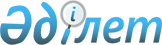 Об утверждении мест размещения нестационарных торговых объектов на территории поселка Бурабай Бурабайского района Акмолинской области
					
			Утративший силу
			
			
		
					Постановление акимата Бурабайского района Акмолинской области от 7 июня 2018 года № а-6/216. Зарегистрировано Департаментом юстиции Акмолинской области 27 июня 2018 года № 6699. Утратило силу постановлением акимата Бурабайского района Акмолинской области от 25 ноября 2019 года № а-11/534
      Сноска. Утратило силу постановлением акимата Бурабайского района Акмолинской области от 25.11.2019 № а-11/534 (вводится в действие со дня официального опубликования).

      Примечание РЦПИ.

      В тексте документа сохранена пунктуация и орфография оригинала.
      В соответствии с подпунктом 4-2) пункта 1 статьи 31 Закона Республики Казахстан от 23 января 2001 года "О местном государственном управлении и самоуправлении в Республике Казахстан", пунктом 50-1 Правил внутренней торговли, утвержденных приказом исполняющего обязанности Министра национальной экономики Республики Казахстан от 27 марта 2015 года № 264 (зарегистрировано в Реестре государственной регистрации нормативных правовых актов № 11148), акимат Бурабайского района ПОСТАНОВЛЯЕТ:
      1. Утвердить прилагаемые места размещения нестационарных торговых объектов на территории поселка Бурабай Бурабайского района Акмолинской области.
      2. Контроль за исполнением настоящего постановления возложить на заместителя акима района Муратова Е.К.
      3. Настоящее постановление вступает в силу со дня государственной регистрации в Департаменте юстиции Акмолинской области и вводится в действие со дня официального опубликования.
      "СОГЛАСОВАНО"
      "07" 06 2018 года
      "СОГЛАСОВАНО"
      "07" 06 2018 года
      "СОГЛАСОВАНО"
      "07" 06 2018 года Места размещения нестационарных торговых объектов на территории поселка Бурабай Бурабайского района Акмолинской области
					© 2012. РГП на ПХВ «Институт законодательства и правовой информации Республики Казахстан» Министерства юстиции Республики Казахстан
				
      Аким Бурабайского
района

К.Караулов

      Начальник государственного учреждения
"Отдел внутренних дел Бурабайского
района Департамента внутренних дел
Акмолинской области Министерства
внутренних дел Республики Казахстан"

Бейсенов О.Б.

      Руководитель республиканского
государственного учреждения
"Бурабайское районное управление
охраны общественного здоровья
Департамента охраны общественного
здоровья Акмолинской области
Комитета охраны общественного
здоровья Министерства
здравоохранения Республики
Казахстан"

Жолдоспаев С.И.

      Руководитель республиканского
государственного учреждения
"Управление государственных
доходов по Бурабайскому району
Департамента государственных
доходов по Акмолинской области
Комитета государственных
доходов Министерства финансов"

Рзаев И.А.
Утверждены
постановлением акимата
Бурабайского района
от "07" 06 2018 года
№ а-6/216
№
Места размещения
1.
поселок Бурабай, улица Кенесары, № 15 "А", район магазина "Шанырак"
2.
поселок Бурабай, улица Кенесары, район магазина "Караван"
3.
поселок Бурабай, улица Кенесары, район кафе "Бурабай"
4.
поселок Бурабай, улица Кенесары, район средней школы имени С. Сейфуллина (новый бульвар)
5.
поселок Бурабай, улица Кенесары, проход на пляж озера Бурабай, расположенный напротив рынка товарищества с ограниченной ответственностью "Береке-Бурабай"
6.
поселок Бурабай, улица Озерная, проход на пляж озера Бурабай за магазином "Костанай"
7.
поселок Бурабай, улица Кенесары, между рынком товарищества с ограниченной ответственностью "Береке-Бурабай" и отелем "Эдем"
8.
поселок Бурабай, улица Кенесары № 27, район отеля "Нұрсәт"
9.
поселок Бурабай, улица Кенесары № 27, район отеля "Інжу"
10.
поселок Бурабай, улица Кенесары, район отеля "Глория"
11.
поселок Бурабай, улица Кенесары, район кафе "Арлан"
12.
поселок Бурабай, улица Кенесары, район отеля "Жансая"
13.
поселок Бурабай, улица Кенесары, район дома № 35
14.
поселок Бурабай, улица Кенесары, № 20 "Б", район гостиницы "Алма-Ата"
15.
поселок Бурабай, улица Кенесары, район дома № 23, напротив коммунального государственного учреждения "Аппарат акима поселка Бурабай"
16.
поселок Бурабай, улица Кенесары, район дома № 17, за памятником ветеранам Великой Отечественной войны
17.
поселок Бурабай, улица Алимусиных, район насосной станции 
18.
поселок Бурабай, улица Советская 14 "А", район магазина "Плаза" 
19.
поселок Бурабай, улица Кенесары, район аптеки "Юна"
20.
поселок Бурабай, улица Кенесары № 23 "Б", район отеля "Эдем"
21.
поселок Бурабай, улица Кенесары № 36, район государственного национального природного парка "Бурабай"
22.
поселок Бурабай, улица Кенесары, район Церкви
23.
поселок Бурабай, улица Кенесары № 47/1, район бывшего музея Абылай-Хана
24.
поселок Бурабай, улица Кенесары № 57 "А", район кольцевой развязки